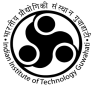 INDIAN INSTITUTE OF TECHNOLOGY GUWAHATIGuwahati – 781039, AssamPhone : 0361 – 2582064Fax : 0361 - 2692771TENDERSTenders for the following works are invited through online-“Construction of Security check post including a toilet Block at KV gate in IITG Campus at attachment”. Interested parties may visit the following link for the details-www.tenderwizard.com/ IITGDean, IPMTENDERSTenders for the following works are invited through online-“Construction of Security check post including a toilet Block at KV gate in IITG Campus at attachment”. Interested parties may visit the following link for the details-www.tenderwizard.com/ IITGDean, IPM